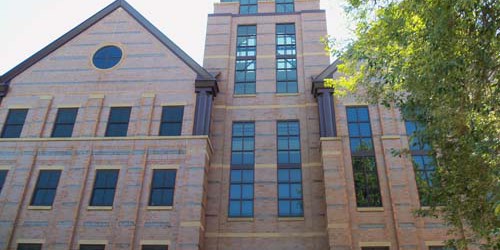 Governor Bruce Rauner delivers State of the State AddressIllinois State University President Larry Dietz said ISU remains in good hands even with two years without a budget. (Photo courtesy WZND)NORMAL – Governor Bruce Rauner delivered his State of the State speech Wednesday in Springfield.Gov. Rauner spoke about many important topics such as vetoing the tax increase and other important topics that will help improve Illinois. The Gov. Rauner also spoke intently on how much improving the future of the state is to his staff.Gov. Rauner said the true importance of his goals for bipartisanship and what citizens can expect to see in his upcoming budget proposal.  The budget proposal is one Gov. Rauner hopes will reduce spending while also solving tax problems in order to improve the wealth of the state. Illinois Representative Dan Brady said the budget plan can improve things moving forward.“I think the tone of the speech was good as the governor struck a cord on how far we have come,” Brady said. “Overall, it’s about where we have been and how to improve the stability of the state of Illinois.”Illinois was without a budget for almost two-years until the last budget was passed from July 2015 to Aug. 2017. Gov. Rauner’s upcoming budget address is crucial to improving the goals and future stability of Illinois. Bipartisanship will be a key factor for both sides to pass a new budget that can take Illinois out of its debt history for future wealth and well-being.